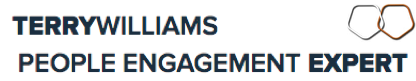 “The person who does the work does the learning”Phone: 0274 80 79 80
Email: terry@terrywilliamstrainer.com 
Learn more online at: http://terrywilliamstrainer.com/ Giving Constructive Feedback Course OutlineCOURSE LENGTH: HALF DAY OUTCOMES Explain why feedback is essential Use non-verbal messages Interpret the speech and actions of people Apply a framework for providing formal or informal feedback Use behavioural language in delivering feedback Probe effectively Stay neutral and rational Listen, accept and change Understand feedback definitions and terminology Speak clearly Use communication strategies Understand the characteristics of effective feedback Receive feedback graciously You’ll see a variety of learning strategies: cooperative / collaborative, constructive, experiential, Socratic, accelerated learning. Participants will experience rotation of paired / small group work, the creation or completion of partial existing content to adapt it to their own situations, the tactical use of purposeful questions to guide people to self-discovery rather than just telling, intermittent problem-solving team-based challenges, a welcoming learning environment that gets the learners and their brains ready to learn.As part of addressing ever-diverse groups, as well as being generally wise principles of learning, I also draw on principles from the field of Maori education:Ako (Learners also learn when they teach others)Poutama (Like a ladder, learning needs to climb on previous learning)Te Whare Tapa Wha (The learner’s needs need to be met across multiple dimensions: physical, mental, emotional, social)Tuakana Teina (‘buddy system’)People are different and some topics lend themselves to being best delivered by particular styles. Therefore, what you get is variety, and a professional, experienced facilitator able to take examples and scenarios from the real-world of the participants and workshop them together in real-time, as opposed to didactic linear delivery of generic content. These methods ensure a productive, effective, and efficient balance between the delivery of academic content, and a practical and relevant session that is engaging, memorable, and interactive.